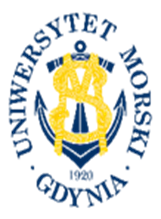 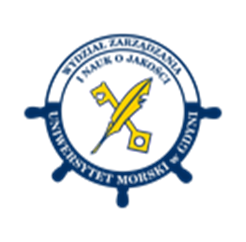 Oświadczenie Zakładowego Opiekuna Praktyk  Dane przedsiębiorstwa (nazwa, adres)…………………………………………………………………………Oświadczam, iż jestem osobą przygotowaną merytorycznie do opieki nad Praktykantem ………………………………………….. i będę czuwał/a 
nad zrealizowaniem założonego programu praktyk.Dane kontaktowe Zakładowego Opiekuna Praktyk  Imię i nazwisko......................................................  stanowisko...........................................................e-mail:………………………………………………..telefon:……………………………………………….……………………………………                                                                                                                           		 Data, podpis